Numer pisma (Ref. no.): WNIOSEKdotyczący oceny zgodności z wymaganiami dyrektywy 2014/34/UE(Application form for assessment of compliance with the requirements of Directive 2014/34/UE)Rodzaj wniosku (Type of Application):		Certyfikat badania typu UE (Moduł B)		Zmiany certyfikatu (nowa edycja)	Certyfikat zgodności (Moduł C1)		Certyfikat zgodności (Moduł F)	Certyfikat zgodności (Moduł G)		Certyfikat badania typu 2. Dane wnioskodawcy  (Applicant information): 3 . Dane producenta (Ma nuf a c t u rer inf o rm at io n) :Wypełnić w przypadku, gdy wnioskodawca nie jest producentem (fill if the applicant is not a manufacturer)4. Rodzaj wyrobu (Type of Product): Urządzenie 	 Komponent Ex	 System ochronny	 Sprzęt kontrolny i pomiarowy(Equipment)	(Component Ex)	(Protective system)	(Safety, controlling and regulating devices)5. Opis wyrobu (Equipment Description):Zakres temperatur	….C ≤ T ≤  ….C 	Stopień ochrony IP…. (Temperature Range) 	(Ingress protection) 6. Normy i inne dokumenty normatywne (Standards and other normative documents):7. Zmiany certyfikatu (Supplement to Certificate)	Nr certyfikatu: KDB ….ATEX…………..Krótki opis wprowadzonych zmian:8.  Dokumentacja (Documentation):(Załączniki, dokumentacja techniczna, kopie certyfikatów, itp.)10. Informacje odnośnie badanego wyrobu (Information about the product):Czy wyrób zawiera substancje szkodliwe dla zdrowia?	 TAK	 NIE(Does the product contain substances, which may be harmful?)Postępowanie z dostarczonym wyrobem / próbkami – zwrot?	 TAK	 NIE
(Procedure with the supplied product / samples – return?)10. Uwagi (Notes):(Uwagi n.t. wyrobu, wniosku itp., np.: wersja angielska certyfikatu. W przypadku modułu C1 lub modułu F podać nr certyfikatu)Deklaracja wykonawcy:W przypadku zakończenia procesu certyfikacyjnego i przyznania certyfikatu Ex na wyrób, Wykonawca zobowiązuje się przekazać przyznany Klientowi certyfikat. Od daty widniejącej na certyfikacie Klient uzyskuje prawo do posługiwania się certyfikatem Ex na wyrób. Klient ma prawo do powoływania się na certyfikację tylko zgodnie z jej zakresem wskazanym w przyznanym certyfikacie.Wykonawca informuje, ze certyfikat nie zwalnia Klienta z odpowiedzialności za wyrób oraz skutki wynikające z użytkowania wyrobu niespełniającego wymagań, ani nie powoduje przeniesienia części tej odpowiedzialności na Wykonawcę.Wykonawca cofa certyfikat w przypadku nadużycia przez Klienta uprawnień wynikających z posiadania certyfikatu.Cofnięcie certyfikatu pociąga za sobą ten sam skutek dla wszystkich wydanych do tego certyfikatu Ex uzupełnień.W przypadku ponownego ubiegania się Klienta o certyfikat Ex, po jego cofnięciu, Wykonawca przeprowadza ponownie proces certyfikacji. Wiadomość o cofnięciu certyfikatu Ex wysyłana jest listem poleconym drugiej stronie i zawiera powód oraz datę cofnięcia certyfikatu Ex.Zarówno Klient jaki i Wykonawca ma prawo wystąpić o zmianę zakresu certyfikatu.Wykonawca gwarantuje Klientowi zachowanie przez pracowników poufności w stosunku do wszystkich informacji, z jakimi zapoznali się w wyniku kontaktów z Klientem oraz przestrzeganie Jego praw własności, za wyjątkiem informacji publicznie udostępnionej przez klienta lub uzgodnionej z klientem.Ujawnienie informacji poufnej możliwe jest tylko w przypadku, gdy Wykonawca zobowiązany jest do tego przez prawo lub w wyniku zobowiązań wynikających z umów zawartych z organami nadzorującymi działalność Wykonawcy.Klient zostanie niezwłocznie poinformowany o ujawnieniu informacji poufnej o ile nie jest to zabronione przez prawo.Zobowiązanie klienta: Zgodnie z wymaganiami dyrektywy 2014/34/UE oświadczam, że wyrób będący przedmiotem niniejszego wniosku nie uzyskał wcześniejszej negatywnej oceny w innej jednostce notyfikowanej.Oświadczam, że taki sam wniosek dotyczący oceny ww. wyrobu nie został złożony w innej jednostce notyfikowanej.Oświadczam, że przyjmuję i zobowiązuję się stosować do przepisów i procedur dyrektywy ATEX, oraz do wdrożenia właściwych zmian jeżeli zostaną zakomunikowane przez jednostkę certyfikującą zgodnie z PN-EN ISO/IEC 17065:aktualna.Oświadczam, że przez cały okres produkcji wyrób produkowany będzie spełniał wymagania stanowiące podstawę wydania certyfikatu oraz że zrealizuję wszystkie niezbędne ustalenia wynikające z przeprowadzonej oceny, dostarczając wymaganą dokumentację łącznie z stosownymi wynikami badań.Oświadczam, że nie będę korzystać z wydanego certyfikatu, w sposób mogący zdyskredytować jednostkę notyfikowaną GIG i nie będę wydawać oświadczeń odnoszących się do certyfikatu wyrobu, które GIG mógłby uznać za wprowadzające w błąd lub za nieuprawnione.Oświadczam, że po zawieszeniu, cofnięciu lub zakończeniu certyfikacji, zaprzestanę stosowania wszelkich działań reklamowych zawierających jakiekolwiek odniesienie do niej i podejmę wymagane działania, które uniemożliwią powoływanie się na zawieszony, cofnięty bądź zakończony certyfikat.Zobowiązuję się do kopiowania certyfikatów nie inaczej niż w całości.Zobowiązuję się do powoływania na certyfikację swoich wyrobów w środkach przekazu, takich jak: dokumenty, broszury, lub w reklamie w sposób jednoznacznie definiujący wyroby posiadające certyfikat i warunki certyfikacji.Zobowiązuję się do wykorzystywania znaków zgodności dotyczących certyfikowanych wyrobów w sposób zgodny z wymaganiami dyrektywy ATEX oraz przewodnika wdrażania dyrektywy ATEX.  Zobowiązuję się do natychmiastowego powiadomienia jednostki notyfikowanej GIG o istotnych zmianach mogących mieć wpływ na spełnianie wymagań certyfikacyjnych, w szczególności dotyczących dokumentacji uzgodnionej, modyfikacji wyrobu, ewentualnej likwidacji, upadłości, przekształceniach prawno-organizacyjnych.Zobowiązuję się do utrzymywania zapisów z wszystkich skarg i reklamacji moich wyrobów, jakie są mi znane, które odnoszą się do zgodności z wymaganiami certyfikacyjnymi oraz do powiadamiania jednostki notyfikowanej GIG o wyniku procesu rozpatrzenia skarg i reklamacji.Badanie próbek / Sample Testing:Niniejszym zlecam wykonanie sprawdzenia i badań zgodności, jednocześnie zobowiązuję się do:udostępnienia wszelkich informacji niezbędnych do wykonania czynności objętych certyfikacją związanych z dostarczeniem reprezentatywnych egzemplarzy wyrobu(ów) oraz wymaganej dokumentacji, przy czym:dokumentacja wyposażenia elektrycznego zostanie przygotowana wg wytycznych zawartych w dokumencie „Przewodnik odnośnie rysunków i dokumentacji na potrzeby certyfikacji urządzeń przeciwwybuchowych” dostępnych pod adresem www.kdbex.eu.dokumentacja dotycząca oceny zagrożenia zapłonem urządzeń nieelektrycznych zostanie przygotowana wg wytycznych zawartych w normie PN-EN 13463-1:aktualna (PN-EN 80079-36:aktualna),ilość, rodzaj oraz sposób przygotowania reprezentatywnego(ych) egzemplarza(y) wyrobu(ów) zostanie określony w terminie późniejszym, na podstawie analizy dokumentacji, w porozumieniu z wykonawcą.umożliwienia kontaktu z personelem odpowiedzialnym za realizację umowy ze strony Klienta,umożliwienia dokonania oceny jednostce GIG – niezbędnej do stwierdzenia, czy warunki niniejszej umowy są przez Klienta spełniane.Jeżeli wniosek odnosi się do odmian, wersji lub więcej niż jednego wykonania czy też typu, to wnioskuję o sprawdzenie wszystkich wymienionych wersji lub odmian.Ponadto oświadczam że:jest świadom i przyjmuję do akceptującej wiadomości, że prowadzone przez Wykonawcę badania wyrobu(ów) lub ich części mogą mieć charakter niszczący,nie będę rościł w stosunku do Wykonawcy żadnych praw dotyczących odszkodowań lub rekompensat za uszkodzenia wyrobu(ów) lub ich części, jakie powstały w trakcie prowadzenia badań. Fakturowanie Zobowiązuję się do pokrycia wszystkich uzgodnionych kosztów wynikających z wykonania ww. czynności i akceptuję przedpłaty wynikające z faktur wystawionych w formie obowiązującej w Głównym Instytucie Górnictwa pozostających w związku z tymi kosztami.I agree to pay all costs, as agreed, incurred in carrying out the above work and will accept progressive invoices for such costs in accordance with the Certification Body commercial forms.Przyjmuję do wiadomości, że prace wynikające z realizacji niniejszego wniosku mogą odbywać się w etapach, których terminy i koszty zostaną przedstawione w potwierdzeniu przyjęcia wniosku. Każdy z etapów może zostać obciążony na podstawie oddzielnej faktury.I agree that the work resulting from the implementation of this application may take place in stages. Realization time and cost of each stage will be provided in the 'Confirmation of the application form'. Each of the stages may be charged on the basis of a separate invoice.Adres wysyłkowy faktury:	 taki sam jak wnioskodawcy	 taki sam jak producenta	 innyAddress for forwarding invoice:	 ………………………………………………………………………………………………………………Kontakt w sprawach finansowych Accounts payable contact: ……………………………………………………..(Imię i nazwisko osoby kontaktowej)Telefon / e-mail Phone / e-mail::	……………………………………………………………………………Skargi i odwołania/ Claims:Skargi i odwołania dotyczące realizacji wniosku można składać w sekretariacie Jednostki Certyfikującej GIG (www.gigcert.com).All claims apply to this application may be submitted to secretary of GIG Certification Body (www.gigcert.com).Zwrot próbek / Samples Return:Zgadzam się na odesłanie na nasz koszt lub utylizację próbek, w przypadku braku odbioru, w terminie do trzech miesięcy od daty zakończenia procesu certyfikacji.I agree that Główny Instytut Górnictwa will arrange return or utilization of sample(s), in term up to three months from date of certification process end. All relevant charges will be the customer’s responsibility.Adres wysyłkowy certyfikatu jeżeli jest inny niż wnioskodawcy: 
(Certificate to be sent to – if difrent from applicant)		.................................................................................... …….................................................................................Podpis osoby upoważnionej*:(Signature of Authorized Person)*Imię i nazwisko DRUKOWANYMI LITERAMI:(Name in BLOCK LETTERS)Tytuł i funkcja pełniona przez podpisującego(Title or position of Signatory)Date:	……………………………..(Date) 	Osoba podpisująca w imieniu producenta powinna być upoważnionym przedstawicielem firmy. Jeżeli wniosek składany jest przez osobę nie zatrudnioną bezpośrednio przez przewidywanego właściciela certyfikatu, wówczas przewidywany właściciel certyfikatu powinien dołączyć pismo upoważniające. 	Person signing on behalf of manufacturer shall be an authorized company representative. If application is lodged by a person not directly employed by the intended Certificate holder, then a letter from the intended Certificate holder shall be attached.Nazwa (Company name):Adres (Company address):Poczta (Post):	Kod pocztowy (Postal Code):Kod pocztowy (Postal Code):Kod pocztowy (Postal Code):Województwo (State):	Kraj (Country):Kraj (Country):Telefon (Telephone):	Fax (Fax number):Fax (Fax number):Strona www (Website):	Osoba kontaktowa (Contact Name):Osoba kontaktowa (Contact Name):Osoba kontaktowa (Contact Name):Telefon kontaktowy (Direct telephone):Telefon kontaktowy (Direct telephone):E-mail:Status wnioskodawcy:	 Producent	 Upoważniony przedstawiciel(Applicant status)	(Manufacturer) 	(Authorized person)Status wnioskodawcy:	 Producent	 Upoważniony przedstawiciel(Applicant status)	(Manufacturer) 	(Authorized person)Status wnioskodawcy:	 Producent	 Upoważniony przedstawiciel(Applicant status)	(Manufacturer) 	(Authorized person)Status wnioskodawcy:	 Producent	 Upoważniony przedstawiciel(Applicant status)	(Manufacturer) 	(Authorized person)Status wnioskodawcy:	 Producent	 Upoważniony przedstawiciel(Applicant status)	(Manufacturer) 	(Authorized person)Status wnioskodawcy:	 Producent	 Upoważniony przedstawiciel(Applicant status)	(Manufacturer) 	(Authorized person)Status wnioskodawcy:	 Producent	 Upoważniony przedstawiciel(Applicant status)	(Manufacturer) 	(Authorized person)Status wnioskodawcy:	 Producent	 Upoważniony przedstawiciel(Applicant status)	(Manufacturer) 	(Authorized person)Jeżeli wnioskodawca nie jest producentem, należy przedłożyć dowód, że producent upoważnia wnioskodawcę do złożenia niniejszego wniosku i zobowiązuje się do przestrzegania wymagań dyrektywy ATEX.(If applicant is not the manufacturer, evidence is to be provided that the applicant is authorized to act on behalf of the manufacturer for the application and the manufacturer undertakes to abide by the ATEX directive.)Jeżeli wnioskodawca nie jest producentem, należy przedłożyć dowód, że producent upoważnia wnioskodawcę do złożenia niniejszego wniosku i zobowiązuje się do przestrzegania wymagań dyrektywy ATEX.(If applicant is not the manufacturer, evidence is to be provided that the applicant is authorized to act on behalf of the manufacturer for the application and the manufacturer undertakes to abide by the ATEX directive.)Jeżeli wnioskodawca nie jest producentem, należy przedłożyć dowód, że producent upoważnia wnioskodawcę do złożenia niniejszego wniosku i zobowiązuje się do przestrzegania wymagań dyrektywy ATEX.(If applicant is not the manufacturer, evidence is to be provided that the applicant is authorized to act on behalf of the manufacturer for the application and the manufacturer undertakes to abide by the ATEX directive.)Jeżeli wnioskodawca nie jest producentem, należy przedłożyć dowód, że producent upoważnia wnioskodawcę do złożenia niniejszego wniosku i zobowiązuje się do przestrzegania wymagań dyrektywy ATEX.(If applicant is not the manufacturer, evidence is to be provided that the applicant is authorized to act on behalf of the manufacturer for the application and the manufacturer undertakes to abide by the ATEX directive.)Jeżeli wnioskodawca nie jest producentem, należy przedłożyć dowód, że producent upoważnia wnioskodawcę do złożenia niniejszego wniosku i zobowiązuje się do przestrzegania wymagań dyrektywy ATEX.(If applicant is not the manufacturer, evidence is to be provided that the applicant is authorized to act on behalf of the manufacturer for the application and the manufacturer undertakes to abide by the ATEX directive.)Jeżeli wnioskodawca nie jest producentem, należy przedłożyć dowód, że producent upoważnia wnioskodawcę do złożenia niniejszego wniosku i zobowiązuje się do przestrzegania wymagań dyrektywy ATEX.(If applicant is not the manufacturer, evidence is to be provided that the applicant is authorized to act on behalf of the manufacturer for the application and the manufacturer undertakes to abide by the ATEX directive.)Jeżeli wnioskodawca nie jest producentem, należy przedłożyć dowód, że producent upoważnia wnioskodawcę do złożenia niniejszego wniosku i zobowiązuje się do przestrzegania wymagań dyrektywy ATEX.(If applicant is not the manufacturer, evidence is to be provided that the applicant is authorized to act on behalf of the manufacturer for the application and the manufacturer undertakes to abide by the ATEX directive.)Jeżeli wnioskodawca nie jest producentem, należy przedłożyć dowód, że producent upoważnia wnioskodawcę do złożenia niniejszego wniosku i zobowiązuje się do przestrzegania wymagań dyrektywy ATEX.(If applicant is not the manufacturer, evidence is to be provided that the applicant is authorized to act on behalf of the manufacturer for the application and the manufacturer undertakes to abide by the ATEX directive.)Nazwa (Company name):Adres (Company address):Poczta (Post)	Kod pocztowy (Postal Code):Kod pocztowy (Postal Code):Kod pocztowy (Postal Code):Województwo (State)	Kraj (Country):Kraj (Country):Kraj (Country):Telefon (Telephone):	Fax (Fax number):Fax (Fax number):Strona www (Website):	Osoba kontaktowa (Contact Name):Osoba kontaktowa (Contact Name):Osoba kontaktowa (Contact Name):Telefon kontaktowy (Direct telephone):Telefon kontaktowy (Direct telephone):E-mail:Nazwa wyrobu: 
(Name of Equipment)Typ (Type) :
Opis:
(Description)Oznakowanie: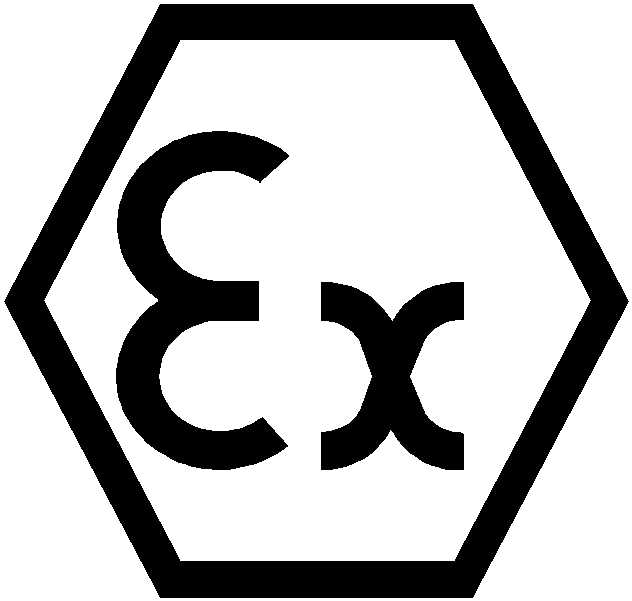 (Ex marking)